แบบสำรวจข้อมูลข้อมูลเกี่ยวกับโครงการ/กิจกรรม ส่งเสริมและพัฒนา MSME และผลการดำเนินงาน คำชี้แจง : การจัดสรรงบประมาณเพื่อส่งเสริม MSME กระจายอยู่หลายหน่วยงาน ทั้งส่วนราชการ หน่วยงานของรัฐ รัฐวิสาหกิจ และองค์การเอกชน รวมถึงสถาบันการเงินต่างๆ ทั่วประเทศ ภายใต้การดําเนินงานตามการจัดสรรงบประมาณรายจ่ายประจําปีงบประมาณของหน่วยงาน และการดําเนินงานตามนโยบาย/มาตรการรัฐต่างๆ ดังนั้น สสว. จึงจําเป็นต้องมีกลไกการติดตามและประเมินผล MSME ของประเทศที่มีประสิทธิภาพ เพื่อให้สามารถติดตามและประเมินผลการส่งเสริม MSME ของประเทศ และรายงานผลให้กับหน่วยงานที่เกี่ยวข้องรับทราบผลการส่งเสริม MSME และปัญหาอุปสรรคของการดําเนินงาน และนําไปใช้ในการวางแผนการดําเนินงานส่งเสริม MSME ต่อไป และเพื่อให้เป็นไปตามวัตถุประสงค์ดังกล่าวข้างต้น สสว. จึงได้ดำเนินการศึกษาพัฒนากลไกการติดตามและประเมินผล MSME ของประเทศ ซึ่งในการดำเนินการดังกล่าว สสว. จำเป็นต้องได้รับข้อมูลเกี่ยวกับโครงการ/กิจกรรม ส่งเสริมและพัฒนา MSME และผลการดำเนินงาน (เฉพาะโครงการ/กิจกรรมที่นอกเหนือจากการดำเนินการภายใต้ กองทุนส่งเสริมวิสาหกิจขนาดกลางและขนาดย่อมปีงบประมาณ 2565-2566 แผนงานยุทธศาสตร์พัฒนาผู้ประกอบการและวิสาหกิจขนาดกลางและขนาดย่อม ปีงบประมาณ 2565 และแผนงานยุทธศาสตร์การส่งเสริมวิสาหกิจขนาดกลางและขนาดย่อมที่เข้มแข็ง แข่งขันได้ ปีงบประมาณ 2566) และ สสว. ขอขอบคุณในความร่วมมือของท่านมา ณ โอกาสนี้นิยาม SMEs :วิสาหกิจขนาดย่อย หมายถึง กิจการผลิตสินค้า กิจการให้บริการ กิจการค้าส่ง หรือกิจการค้าปลีก ที่มีการจ้างงานไม่เกิน 5 คน / รายได้ไม่เกิน 1.8 ล้านบาทต่อปีวิสาหกิจขนาดย่อม หมายถึง กิจการในภาคการผลิตสินค้าที่มีการจ้างงานไม่เกิน 50 คน / รายได้ไม่เกิน 
100 ล้านบาท สำหรับกิจการในภาคการค้า (ค้าส่ง หรือค้าปลีก) และบริการที่มีจำนวนการจ้างงานไม่เกิน 30 คน หรือมีรายได้ต่อปี ไม่เกิน 50 ล้านบาทวิสาหกิจขนาดกลาง หมายถึง กิจการในภาคการผลิตสินค้าที่มีการจ้างงานอยู่ระหว่าง 50-200 คน / รายได้
อยู่ระหว่าง 100-500 ล้านบาท สำหรับกิจการในภาคการค้า (ค้าส่ง หรือค้าปลีก) และบริการที่มีจำนวนการจ้างงานอยู่ระหว่าง 30-100 คน หรือมีรายได้ต่อปีอยู่ระหว่าง 50-300 ล้านบาทผู้ดำเนินการสำรวจ : สสว. ได้มอบหมายให้ สำนักวิจัยเศรษฐกิจและประเมินผล บริษัท เอ็กเซลเลนท์ บิสเนส แมเนจเม้นท์ จำกัด เป็นผู้ดำเนินการผู้ประสานงาน : นายณัฐพงศ์ คชเขื่อน โทรศัพท์ 0 2216 5498 ต่อ 133 หรือโทรศัพท์เคลื่อนที่หมายเลข 063 3230354 
โทรสาร 0 2215 3314 email : excellentebm26@gmail.com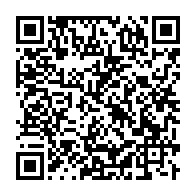 สสว. และหน่วยงานที่ปรึกษาจะเก็บข้อมูลส่วนบุคคลของท่าน
เพื่อใช้ประกอบการศึกษาเท่านั้น และจะไม่นำไปเผยแพร่ต่อแต่อย่างใดโปรดระบุชื่อหน่วยงาน ................................................................................................................................................................ชื่อ-นามสกุล ................................................................................................................... โทรศัพท์..............................................Line ID…………………………………………………................................. E-mail address...................................................................การตอบแบบสำรวจ : โปรดใส่เครื่องหมาย  √  หน้ารายการที่เลือก และกรอกรายละเอียดในช่องว่างส่วนที่ 1 ข้อมูลทั่วไปเกี่ยวกับหน่วยงาน ชื่อหน่วยงาน  ………………………………………………………….......................................................................…………………………..ประเภทหน่วยงาน  1) หน่วยงานภาครัฐ 1.1) ส่วนราชการ	 1.2) หน่วยงานรัฐ (องค์กรมหาชน หน่วยงานอิสระ)	 1.3) รัฐวิสาหกิจ 2) หน่วยงานภาคเอกชน 2.1) สภาอุตสาหกรรมแห่งประเทศไทย	 2.2) หอการค้าจังหวัด	 2.3) สภาหอการค้า 2.4) สภาอุตสาหกรรมท่องเที่ยว	 2.5) สมาคม/สมาพันธ์	 2.6) สถาบันอิสระ 3) สถาบันการเงิน  3.1) สถาบันการเงินเฉพาะกิจของภาครัฐ 	 3.2) สถาบันการเงินเอกชน 3.3) กองทุนหมู่บ้าน 	 3.4) กองทุนต่าง ๆ  4) สถาบันการศึกษา 4.1) มหาวิทยาลัย	 4.2) หน่วยงานวิจัย 	 4.3) วิทยาลัยเทคนิค 4.4) วิทยาลัยเพาะช่าง	 4.5) อื่น ๆ………………………………………………………………..……..ส่วนที่ 2 ข้อมูลทั่วไปเกี่ยวกับโครงการส่งเสริมและพัฒนา MSME ปี 2565 - 2566หน่วยงานของท่านได้จัดทำแผนงาน/มาตรการ เฉพาะที่เกี่ยวข้องกับการส่งเสริมและพัฒนา MSME ในปีงบประมาณ 2565 -2566 หรือไม่หน่วยงานของท่านได้รับงบประมาณดำเนินโครงการ/กิจกรรมส่งเสริมและพัฒนา MSME หรือไม่ 1) ได้รับ จากช่องทาง 1.1) กองทุนส่งเสริมวิสาหกิจขนาดกลางและขนาดย่อมปีงบประมาณ 2565 1.2) กองทุนส่งเสริมวิสาหกิจขนาดกลางและขนาดย่อมปีงบประมาณ 2566  1.3) แผนงานยุทธศาสตร์พัฒนาผู้ประกอบการและวิสาหกิจขนาดกลางและขนาดย่อม ปีงบประมาณ 2565 1.4) แผนงานยุทธศาสตร์การส่งเสริมวิสาหกิจขนาดกลางและขนาดย่อมที่เข้มแข็ง แข่งขันได้ ปีงบประมาณ 2566 1.5) อื่นๆ โปรดระบุ…………………………………………………………………..………………………….………………………………. 2) ไม่ได้รับกรณีที่หน่วยงานของท่านได้ดำเนินโครงการ/กิจกรรม ส่งเสริมและพัฒนา MSME โดยไม่ได้ใช้งบประมาณ
จาก กองทุนส่งเสริมวิสาหกิจขนาดกลางและขนาดย่อมปีงบประมาณ 2565-2566 / แผนงานยุทธศาสตร์พัฒนาผู้ประกอบการและวิสาหกิจขนาดกลางและขนาดย่อม ปีงบประมาณ 2565 / แผนงานยุทธศาสตร์การส่งเสริมวิสาหกิจขนาดกลางและขนาดย่อมที่เข้มแข็ง แข่งขันได้ ปีงบประมาณ 2566 กรุณาระบุรายละเอียดของชื่อโครงการ/กิจกรรม งบประมาณ แหล่งงบประมาณ และสถานะการดำเนินการดังนี้* หมายเหตุ แหล่งงบประมาณ เช่น งบประมาณภายใต้ภารกิจพื้นฐาน/งบประมาณภายใต้แผนบูรณาการฯ /งบประมาณสนับสนุนจาก.... เป็นต้นกรุณาระบุรายละเอียดของโครงการ/กิจกรรม เฉพาะที่เกี่ยวข้องกับการส่งเสริมและพัฒนา MSME ของปีงบประมาณ 2565 (ตามข้อ 5) ซึ่งได้ดำเนินการเสร็จสิ้นแล้วหมายเหตุ : หากมีจำนวนโครงการมาก สามารถเพิ่มจำนวนโครงการได้ตามจำนวนโครงการที่ดำเนินการกรุณาระบุรายละเอียดของโครงการ/กิจกรรม เฉพาะที่เกี่ยวข้องกับการส่งเสริมและพัฒนา MSME ของปีงบประมาณ 2566 (ตามข้อ 5) ซึ่งได้ดำเนินการเสร็จสิ้นแล้วหรืออยู่ระหว่างดำเนินการหมายเหตุ : หากมีจำนวนโครงการมาก สามารถเพิ่มจำนวนโครงการได้ตามจำนวนโครงการที่ดำเนินการปีงบประมาณ 2565 1) จัดทำ ภายใต้แผน / มาตรการ............................................................................................................................... 2) ไม่ได้จัดทำ แต่ดำเนินการภายใต้ภารกิจของหน่วยงาน 3) อื่นๆ โปรดระบุ……………………………………………………………….………………………………………………………………………ปีงบประมาณ 2566 1) จัดทำ ภายใต้แผน / มาตรการ............................................................................................................................... 2) ไม่ได้จัดทำ แต่ดำเนินการภายใต้ภารกิจของหน่วยงาน 3) อื่นๆ โปรดระบุ……………………………………………………………….………………………………………………………………………ชื่อโครงการ/กิจกรรม ที่ดำเนินการ
ในปีงบประมาณ 2565งบประมาณดำเนินการ
(บาท)* แหล่งงบประมาณสถานะการดำเนินการสถานะการดำเนินการสถานะการดำเนินการชื่อโครงการ/กิจกรรม ที่ดำเนินการ
ในปีงบประมาณ 2565งบประมาณดำเนินการ
(บาท)* แหล่งงบประมาณเสร็จสิ้นโครงการระหว่างดำเนินการปรับแผนโครงการ1.
2. 
3.
4.
5.
ชื่อโครงการ/กิจกรรม ที่ดำเนินการ
ในปีงบประมาณ 2566งบประมาณดำเนินการ
(บาท)* แหล่งงบประมาณสถานะการดำเนินการสถานะการดำเนินการสถานะการดำเนินการชื่อโครงการ/กิจกรรม ที่ดำเนินการ
ในปีงบประมาณ 2566งบประมาณดำเนินการ
(บาท)* แหล่งงบประมาณเสร็จสิ้นโครงการระหว่างดำเนินการปรับแผนโครงการ1.
2. 
3.
4.
5.
ชื่อโครงการที่ 1 :ชื่อโครงการที่ 1 :ชื่อโครงการที่ 1 :ชื่อโครงการที่ 1 : 1) งบประมาณใหม่ จำนวน............................................................................ บาท 2) งบประมาณต่อเนื่อง จำนวน............................................................................ บาท 1) งบประมาณใหม่ จำนวน............................................................................ บาท 2) งบประมาณต่อเนื่อง จำนวน............................................................................ บาท 1) งบประมาณใหม่ จำนวน............................................................................ บาท 2) งบประมาณต่อเนื่อง จำนวน............................................................................ บาท 1) งบประมาณใหม่ จำนวน............................................................................ บาท 2) งบประมาณต่อเนื่อง จำนวน............................................................................ บาทระยะเวลาในการดำเนินงาน .................................................................................ระยะเวลาในการดำเนินงาน .................................................................................ระยะเวลาในการดำเนินงาน .................................................................................ระยะเวลาในการดำเนินงาน .................................................................................วัตถุประสงค์ 1.2.3. วัตถุประสงค์ 1.2.3. วัตถุประสงค์ 1.2.3. วัตถุประสงค์ 1.2.3. ผลผลิต (Output)หน่วยนับเป้าหมายผลที่เกิดขึ้น1.2.3.ผลลัพธ์ (Outcome)หน่วยนับเป้าหมายผลที่เกิดขึ้น1.2.3.ดัชนีชี้วัดความสำเร็จ (KPIs)ดัชนีชี้วัดความสำเร็จ (KPIs)ดัชนีชี้วัดความสำเร็จ (KPIs)ดัชนีชี้วัดความสำเร็จ (KPIs)กลุ่มเป้าหมายผู้ได้รับผลประโยชน์ ตามนิยาม SMEกลุ่มเป้าหมายผู้ได้รับผลประโยชน์ ตามนิยาม SMEกลุ่มเป้าหมายผู้ได้รับผลประโยชน์ ตามนิยาม SMEกลุ่มเป้าหมายผู้ได้รับผลประโยชน์ ตามนิยาม SMEกลุ่มเป้าหมายผู้ได้รับผลประโยชน์ ตามสาขาอุตสาหกรรมกลุ่มเป้าหมายผู้ได้รับผลประโยชน์ ตามสาขาอุตสาหกรรมกลุ่มเป้าหมายผู้ได้รับผลประโยชน์ ตามสาขาอุตสาหกรรมกลุ่มเป้าหมายผู้ได้รับผลประโยชน์ ตามสาขาอุตสาหกรรมพื้นที่การดำเนินงานพื้นที่การดำเนินงานพื้นที่การดำเนินงานพื้นที่การดำเนินงานความสอดคล้อง1. เป้าหมายยุทธศาสตร์ชาติ...................................................................................................................................................2. ยุทธศาสตร์ชาติด้าน (ลำดับแรก) ยุทธศาสตร์ชาติด้าน......................................................................................................................................................- เป้าหมาย....................................................................................................................................................................- ประเด็น..................................................................................................................................................................3. ยุทธศาสตร์ชาติด้าน (ลำดับรอง)ยุทธศาสตร์ชาติด้าน......................................................................................................................................................- เป้าหมาย....................................................................................................................................................................- ประเด็น..................................................................................................................................................................4. แผนการปฏิรูปประเทศด้าน.......................................................................................................................................5. แผนพัฒนาเศรษฐกิจและสังคมแห่งชาติ ฉบับที่ 13 ยุทธศาสตร์.........................................................................................................................................................6. แผนแม่บทภายใต้ยุทธศาสตร์ชาติ ประเด็น......................................................................................................................................................................7. นโยบายรัฐบาล ด้าน..................................................................................................................................................................8. แผนของหน่วยงานด้าน......................................................................................................................................................ความสอดคล้อง1. เป้าหมายยุทธศาสตร์ชาติ...................................................................................................................................................2. ยุทธศาสตร์ชาติด้าน (ลำดับแรก) ยุทธศาสตร์ชาติด้าน......................................................................................................................................................- เป้าหมาย....................................................................................................................................................................- ประเด็น..................................................................................................................................................................3. ยุทธศาสตร์ชาติด้าน (ลำดับรอง)ยุทธศาสตร์ชาติด้าน......................................................................................................................................................- เป้าหมาย....................................................................................................................................................................- ประเด็น..................................................................................................................................................................4. แผนการปฏิรูปประเทศด้าน.......................................................................................................................................5. แผนพัฒนาเศรษฐกิจและสังคมแห่งชาติ ฉบับที่ 13 ยุทธศาสตร์.........................................................................................................................................................6. แผนแม่บทภายใต้ยุทธศาสตร์ชาติ ประเด็น......................................................................................................................................................................7. นโยบายรัฐบาล ด้าน..................................................................................................................................................................8. แผนของหน่วยงานด้าน......................................................................................................................................................ความสอดคล้อง1. เป้าหมายยุทธศาสตร์ชาติ...................................................................................................................................................2. ยุทธศาสตร์ชาติด้าน (ลำดับแรก) ยุทธศาสตร์ชาติด้าน......................................................................................................................................................- เป้าหมาย....................................................................................................................................................................- ประเด็น..................................................................................................................................................................3. ยุทธศาสตร์ชาติด้าน (ลำดับรอง)ยุทธศาสตร์ชาติด้าน......................................................................................................................................................- เป้าหมาย....................................................................................................................................................................- ประเด็น..................................................................................................................................................................4. แผนการปฏิรูปประเทศด้าน.......................................................................................................................................5. แผนพัฒนาเศรษฐกิจและสังคมแห่งชาติ ฉบับที่ 13 ยุทธศาสตร์.........................................................................................................................................................6. แผนแม่บทภายใต้ยุทธศาสตร์ชาติ ประเด็น......................................................................................................................................................................7. นโยบายรัฐบาล ด้าน..................................................................................................................................................................8. แผนของหน่วยงานด้าน......................................................................................................................................................ความสอดคล้อง1. เป้าหมายยุทธศาสตร์ชาติ...................................................................................................................................................2. ยุทธศาสตร์ชาติด้าน (ลำดับแรก) ยุทธศาสตร์ชาติด้าน......................................................................................................................................................- เป้าหมาย....................................................................................................................................................................- ประเด็น..................................................................................................................................................................3. ยุทธศาสตร์ชาติด้าน (ลำดับรอง)ยุทธศาสตร์ชาติด้าน......................................................................................................................................................- เป้าหมาย....................................................................................................................................................................- ประเด็น..................................................................................................................................................................4. แผนการปฏิรูปประเทศด้าน.......................................................................................................................................5. แผนพัฒนาเศรษฐกิจและสังคมแห่งชาติ ฉบับที่ 13 ยุทธศาสตร์.........................................................................................................................................................6. แผนแม่บทภายใต้ยุทธศาสตร์ชาติ ประเด็น......................................................................................................................................................................7. นโยบายรัฐบาล ด้าน..................................................................................................................................................................8. แผนของหน่วยงานด้าน......................................................................................................................................................9.ความเกี่ยวข้องกับกลยุทธ์การส่งเสริมวิสาหกิจขนาดกลางและขนาดย่อม 1) เพิ่มขีดความสามารถในการแข่งขัน 2) การสนับสนุนด้านสิ่งแวดล้อมให้เอื้ออำนวยต่อการดำเนินธุรกิจ9.ความเกี่ยวข้องกับกลยุทธ์การส่งเสริมวิสาหกิจขนาดกลางและขนาดย่อม 1) เพิ่มขีดความสามารถในการแข่งขัน 2) การสนับสนุนด้านสิ่งแวดล้อมให้เอื้ออำนวยต่อการดำเนินธุรกิจ9.ความเกี่ยวข้องกับกลยุทธ์การส่งเสริมวิสาหกิจขนาดกลางและขนาดย่อม 1) เพิ่มขีดความสามารถในการแข่งขัน 2) การสนับสนุนด้านสิ่งแวดล้อมให้เอื้ออำนวยต่อการดำเนินธุรกิจ9.ความเกี่ยวข้องกับกลยุทธ์การส่งเสริมวิสาหกิจขนาดกลางและขนาดย่อม 1) เพิ่มขีดความสามารถในการแข่งขัน 2) การสนับสนุนด้านสิ่งแวดล้อมให้เอื้ออำนวยต่อการดำเนินธุรกิจระดับความสำเร็จตามแผนของโครงการ (%) .........................ระดับความสำเร็จตามแผนของโครงการ (%) .........................ระดับความสำเร็จตามแผนของโครงการ (%) .........................ระดับความสำเร็จตามแผนของโครงการ (%) .........................ปัญหาและอุปสรรค.......................................................................................................................................................................................................................................................................................................................................................................................................................................................................................................................................................................................................................................................................................................................................................................ปัญหาและอุปสรรค.......................................................................................................................................................................................................................................................................................................................................................................................................................................................................................................................................................................................................................................................................................................................................................................ปัญหาและอุปสรรค.......................................................................................................................................................................................................................................................................................................................................................................................................................................................................................................................................................................................................................................................................................................................................................................ปัญหาและอุปสรรค.......................................................................................................................................................................................................................................................................................................................................................................................................................................................................................................................................................................................................................................................................................................................................................................การประมาณการมูลค่าทางเศรษฐกิจที่เกิดจากการดำเนินกิจกรรม/โครงการการประมาณการมูลค่าทางเศรษฐกิจที่เกิดจากการดำเนินกิจกรรม/โครงการการประมาณการมูลค่าทางเศรษฐกิจที่เกิดจากการดำเนินกิจกรรม/โครงการการประมาณการมูลค่าทางเศรษฐกิจที่เกิดจากการดำเนินกิจกรรม/โครงการชื่อโครงการที่ 2 :ชื่อโครงการที่ 2 :ชื่อโครงการที่ 2 :ชื่อโครงการที่ 2 : 1) งบประมาณใหม่ จำนวน............................................................................ บาท 2) งบประมาณต่อเนื่อง จำนวน............................................................................ บาท 1) งบประมาณใหม่ จำนวน............................................................................ บาท 2) งบประมาณต่อเนื่อง จำนวน............................................................................ บาท 1) งบประมาณใหม่ จำนวน............................................................................ บาท 2) งบประมาณต่อเนื่อง จำนวน............................................................................ บาท 1) งบประมาณใหม่ จำนวน............................................................................ บาท 2) งบประมาณต่อเนื่อง จำนวน............................................................................ บาทระยะเวลาในการดำเนินงาน .................................................................................ระยะเวลาในการดำเนินงาน .................................................................................ระยะเวลาในการดำเนินงาน .................................................................................ระยะเวลาในการดำเนินงาน .................................................................................วัตถุประสงค์ 1.2.3.วัตถุประสงค์ 1.2.3.วัตถุประสงค์ 1.2.3.วัตถุประสงค์ 1.2.3.ผลผลิต (Output)หน่วยนับเป้าหมายผลที่เกิดขึ้น1.2.3.4.5.ผลลัพธ์ (Outcome)หน่วยนับเป้าหมายผลที่เกิดขึ้น1.2.3.4.5.ดัชนีชี้วัดความสำเร็จ (KPIs)ดัชนีชี้วัดความสำเร็จ (KPIs)ดัชนีชี้วัดความสำเร็จ (KPIs)ดัชนีชี้วัดความสำเร็จ (KPIs)กลุ่มเป้าหมายผู้ได้รับผลประโยชน์ ตามนิยาม SMEกลุ่มเป้าหมายผู้ได้รับผลประโยชน์ ตามนิยาม SMEกลุ่มเป้าหมายผู้ได้รับผลประโยชน์ ตามนิยาม SMEกลุ่มเป้าหมายผู้ได้รับผลประโยชน์ ตามนิยาม SMEกลุ่มเป้าหมายผู้ได้รับผลประโยชน์ ตามสาขาอุตสาหกรรมกลุ่มเป้าหมายผู้ได้รับผลประโยชน์ ตามสาขาอุตสาหกรรมกลุ่มเป้าหมายผู้ได้รับผลประโยชน์ ตามสาขาอุตสาหกรรมกลุ่มเป้าหมายผู้ได้รับผลประโยชน์ ตามสาขาอุตสาหกรรมพื้นที่การดำเนินงานพื้นที่การดำเนินงานพื้นที่การดำเนินงานพื้นที่การดำเนินงานความสอดคล้อง1. เป้าหมายยุทธศาสตร์ชาติ...................................................................................................................................................2. ยุทธศาสตร์ชาติด้าน (ลำดับแรก)ยุทธศาสตร์ชาติด้าน.....................................................................................................................................................- เป้าหมาย....................................................................................................................................................................- ประเด็น..................................................................................................................................................................3. ยุทธศาสตร์ชาติด้าน (ลำดับรอง)ยุทธศาสตร์ชาติด้าน.....................................................................................................................................................- เป้าหมาย....................................................................................................................................................................- ประเด็น..................................................................................................................................................................4. แผนการปฏิรูปประเทศด้าน.......................................................................................................................................5. แผนพัฒนาเศรษฐกิจและสังคมแห่งชาติ ฉบับที่ 13 ยุทธศาสตร์.........................................................................................................................................................6. แผนแม่บทภายใต้ยุทธศาสตร์ชาติ ประเด็น......................................................................................................................................................................7. นโยบายรัฐบาล ด้าน..................................................................................................................................................................8. แผนของหน่วยงานด้าน......................................................................................................................................................ความสอดคล้อง1. เป้าหมายยุทธศาสตร์ชาติ...................................................................................................................................................2. ยุทธศาสตร์ชาติด้าน (ลำดับแรก)ยุทธศาสตร์ชาติด้าน.....................................................................................................................................................- เป้าหมาย....................................................................................................................................................................- ประเด็น..................................................................................................................................................................3. ยุทธศาสตร์ชาติด้าน (ลำดับรอง)ยุทธศาสตร์ชาติด้าน.....................................................................................................................................................- เป้าหมาย....................................................................................................................................................................- ประเด็น..................................................................................................................................................................4. แผนการปฏิรูปประเทศด้าน.......................................................................................................................................5. แผนพัฒนาเศรษฐกิจและสังคมแห่งชาติ ฉบับที่ 13 ยุทธศาสตร์.........................................................................................................................................................6. แผนแม่บทภายใต้ยุทธศาสตร์ชาติ ประเด็น......................................................................................................................................................................7. นโยบายรัฐบาล ด้าน..................................................................................................................................................................8. แผนของหน่วยงานด้าน......................................................................................................................................................ความสอดคล้อง1. เป้าหมายยุทธศาสตร์ชาติ...................................................................................................................................................2. ยุทธศาสตร์ชาติด้าน (ลำดับแรก)ยุทธศาสตร์ชาติด้าน.....................................................................................................................................................- เป้าหมาย....................................................................................................................................................................- ประเด็น..................................................................................................................................................................3. ยุทธศาสตร์ชาติด้าน (ลำดับรอง)ยุทธศาสตร์ชาติด้าน.....................................................................................................................................................- เป้าหมาย....................................................................................................................................................................- ประเด็น..................................................................................................................................................................4. แผนการปฏิรูปประเทศด้าน.......................................................................................................................................5. แผนพัฒนาเศรษฐกิจและสังคมแห่งชาติ ฉบับที่ 13 ยุทธศาสตร์.........................................................................................................................................................6. แผนแม่บทภายใต้ยุทธศาสตร์ชาติ ประเด็น......................................................................................................................................................................7. นโยบายรัฐบาล ด้าน..................................................................................................................................................................8. แผนของหน่วยงานด้าน......................................................................................................................................................ความสอดคล้อง1. เป้าหมายยุทธศาสตร์ชาติ...................................................................................................................................................2. ยุทธศาสตร์ชาติด้าน (ลำดับแรก)ยุทธศาสตร์ชาติด้าน.....................................................................................................................................................- เป้าหมาย....................................................................................................................................................................- ประเด็น..................................................................................................................................................................3. ยุทธศาสตร์ชาติด้าน (ลำดับรอง)ยุทธศาสตร์ชาติด้าน.....................................................................................................................................................- เป้าหมาย....................................................................................................................................................................- ประเด็น..................................................................................................................................................................4. แผนการปฏิรูปประเทศด้าน.......................................................................................................................................5. แผนพัฒนาเศรษฐกิจและสังคมแห่งชาติ ฉบับที่ 13 ยุทธศาสตร์.........................................................................................................................................................6. แผนแม่บทภายใต้ยุทธศาสตร์ชาติ ประเด็น......................................................................................................................................................................7. นโยบายรัฐบาล ด้าน..................................................................................................................................................................8. แผนของหน่วยงานด้าน......................................................................................................................................................9.ความเกี่ยวข้องกับกลยุทธ์การส่งเสริมวิสาหกิจขนาดกลางและขนาดย่อม 1) เพิ่มขีดความสามารถในการแข่งขัน 2) การสนับสนุนด้านสิ่งแวดล้อมให้เอื้ออำนวยต่อการดำเนินธุรกิจ9.ความเกี่ยวข้องกับกลยุทธ์การส่งเสริมวิสาหกิจขนาดกลางและขนาดย่อม 1) เพิ่มขีดความสามารถในการแข่งขัน 2) การสนับสนุนด้านสิ่งแวดล้อมให้เอื้ออำนวยต่อการดำเนินธุรกิจ9.ความเกี่ยวข้องกับกลยุทธ์การส่งเสริมวิสาหกิจขนาดกลางและขนาดย่อม 1) เพิ่มขีดความสามารถในการแข่งขัน 2) การสนับสนุนด้านสิ่งแวดล้อมให้เอื้ออำนวยต่อการดำเนินธุรกิจ9.ความเกี่ยวข้องกับกลยุทธ์การส่งเสริมวิสาหกิจขนาดกลางและขนาดย่อม 1) เพิ่มขีดความสามารถในการแข่งขัน 2) การสนับสนุนด้านสิ่งแวดล้อมให้เอื้ออำนวยต่อการดำเนินธุรกิจระดับความสำเร็จตามแผนของโครงการ (%) .........................ระดับความสำเร็จตามแผนของโครงการ (%) .........................ระดับความสำเร็จตามแผนของโครงการ (%) .........................ระดับความสำเร็จตามแผนของโครงการ (%) .........................ปัญหาและอุปสรรค.......................................................................................................................................................................................................................................................................................................................................................................................................................................................................................................................................................................................................................................................................................................................................................................ปัญหาและอุปสรรค.......................................................................................................................................................................................................................................................................................................................................................................................................................................................................................................................................................................................................................................................................................................................................................................ปัญหาและอุปสรรค.......................................................................................................................................................................................................................................................................................................................................................................................................................................................................................................................................................................................................................................................................................................................................................................ปัญหาและอุปสรรค.......................................................................................................................................................................................................................................................................................................................................................................................................................................................................................................................................................................................................................................................................................................................................................................การประมาณการมูลค่าทางเศรษฐกิจที่เกิดจากการดำเนินกิจกรรม/โครงการการประมาณการมูลค่าทางเศรษฐกิจที่เกิดจากการดำเนินกิจกรรม/โครงการการประมาณการมูลค่าทางเศรษฐกิจที่เกิดจากการดำเนินกิจกรรม/โครงการการประมาณการมูลค่าทางเศรษฐกิจที่เกิดจากการดำเนินกิจกรรม/โครงการชื่อโครงการที่ 3 :ชื่อโครงการที่ 3 :ชื่อโครงการที่ 3 :ชื่อโครงการที่ 3 : 1) งบประมาณใหม่ จำนวน............................................................................ บาท 2) งบประมาณต่อเนื่อง จำนวน............................................................................ บาท 1) งบประมาณใหม่ จำนวน............................................................................ บาท 2) งบประมาณต่อเนื่อง จำนวน............................................................................ บาท 1) งบประมาณใหม่ จำนวน............................................................................ บาท 2) งบประมาณต่อเนื่อง จำนวน............................................................................ บาท 1) งบประมาณใหม่ จำนวน............................................................................ บาท 2) งบประมาณต่อเนื่อง จำนวน............................................................................ บาทระยะเวลาในการดำเนินงาน .................................................................................ระยะเวลาในการดำเนินงาน .................................................................................ระยะเวลาในการดำเนินงาน .................................................................................ระยะเวลาในการดำเนินงาน .................................................................................วัตถุประสงค์ 1.2.3.วัตถุประสงค์ 1.2.3.วัตถุประสงค์ 1.2.3.วัตถุประสงค์ 1.2.3.ผลผลิต (Output)หน่วยนับเป้าหมายผลที่เกิดขึ้น1.2.3.4.5.ผลลัพธ์ (Outcome)หน่วยนับเป้าหมายผลที่เกิดขึ้น1.2.3.4.5.ดัชนีชี้วัดความสำเร็จ (KPIs)ดัชนีชี้วัดความสำเร็จ (KPIs)ดัชนีชี้วัดความสำเร็จ (KPIs)ดัชนีชี้วัดความสำเร็จ (KPIs)กลุ่มเป้าหมายผู้ได้รับผลประโยชน์ ตามนิยาม SMEกลุ่มเป้าหมายผู้ได้รับผลประโยชน์ ตามนิยาม SMEกลุ่มเป้าหมายผู้ได้รับผลประโยชน์ ตามนิยาม SMEกลุ่มเป้าหมายผู้ได้รับผลประโยชน์ ตามนิยาม SMEกลุ่มเป้าหมายผู้ได้รับผลประโยชน์ ตามสาขาอุตสาหกรรมกลุ่มเป้าหมายผู้ได้รับผลประโยชน์ ตามสาขาอุตสาหกรรมกลุ่มเป้าหมายผู้ได้รับผลประโยชน์ ตามสาขาอุตสาหกรรมกลุ่มเป้าหมายผู้ได้รับผลประโยชน์ ตามสาขาอุตสาหกรรมพื้นที่การดำเนินงานพื้นที่การดำเนินงานพื้นที่การดำเนินงานพื้นที่การดำเนินงานความสอดคล้อง1. เป้าหมายยุทธศาสตร์ชาติ...................................................................................................................................................2. ยุทธศาสตร์ชาติด้าน (ลำดับแรก)ยุทธศาสตร์ชาติด้าน.....................................................................................................................................................- เป้าหมาย....................................................................................................................................................................- ประเด็น..................................................................................................................................................................3. ยุทธศาสตร์ชาติด้าน (ลำดับรอง)ยุทธศาสตร์ชาติด้าน.....................................................................................................................................................- เป้าหมาย....................................................................................................................................................................- ประเด็น..................................................................................................................................................................4. แผนการปฏิรูปประเทศด้าน.......................................................................................................................................5. แผนพัฒนาเศรษฐกิจและสังคมแห่งชาติ ฉบับที่ 13 ยุทธศาสตร์.........................................................................................................................................................6. แผนแม่บทภายใต้ยุทธศาสตร์ชาติ ประเด็น......................................................................................................................................................................7. นโยบายรัฐบาล ด้าน..................................................................................................................................................................8. แผนของหน่วยงานด้าน......................................................................................................................................................ความสอดคล้อง1. เป้าหมายยุทธศาสตร์ชาติ...................................................................................................................................................2. ยุทธศาสตร์ชาติด้าน (ลำดับแรก)ยุทธศาสตร์ชาติด้าน.....................................................................................................................................................- เป้าหมาย....................................................................................................................................................................- ประเด็น..................................................................................................................................................................3. ยุทธศาสตร์ชาติด้าน (ลำดับรอง)ยุทธศาสตร์ชาติด้าน.....................................................................................................................................................- เป้าหมาย....................................................................................................................................................................- ประเด็น..................................................................................................................................................................4. แผนการปฏิรูปประเทศด้าน.......................................................................................................................................5. แผนพัฒนาเศรษฐกิจและสังคมแห่งชาติ ฉบับที่ 13 ยุทธศาสตร์.........................................................................................................................................................6. แผนแม่บทภายใต้ยุทธศาสตร์ชาติ ประเด็น......................................................................................................................................................................7. นโยบายรัฐบาล ด้าน..................................................................................................................................................................8. แผนของหน่วยงานด้าน......................................................................................................................................................ความสอดคล้อง1. เป้าหมายยุทธศาสตร์ชาติ...................................................................................................................................................2. ยุทธศาสตร์ชาติด้าน (ลำดับแรก)ยุทธศาสตร์ชาติด้าน.....................................................................................................................................................- เป้าหมาย....................................................................................................................................................................- ประเด็น..................................................................................................................................................................3. ยุทธศาสตร์ชาติด้าน (ลำดับรอง)ยุทธศาสตร์ชาติด้าน.....................................................................................................................................................- เป้าหมาย....................................................................................................................................................................- ประเด็น..................................................................................................................................................................4. แผนการปฏิรูปประเทศด้าน.......................................................................................................................................5. แผนพัฒนาเศรษฐกิจและสังคมแห่งชาติ ฉบับที่ 13 ยุทธศาสตร์.........................................................................................................................................................6. แผนแม่บทภายใต้ยุทธศาสตร์ชาติ ประเด็น......................................................................................................................................................................7. นโยบายรัฐบาล ด้าน..................................................................................................................................................................8. แผนของหน่วยงานด้าน......................................................................................................................................................ความสอดคล้อง1. เป้าหมายยุทธศาสตร์ชาติ...................................................................................................................................................2. ยุทธศาสตร์ชาติด้าน (ลำดับแรก)ยุทธศาสตร์ชาติด้าน.....................................................................................................................................................- เป้าหมาย....................................................................................................................................................................- ประเด็น..................................................................................................................................................................3. ยุทธศาสตร์ชาติด้าน (ลำดับรอง)ยุทธศาสตร์ชาติด้าน.....................................................................................................................................................- เป้าหมาย....................................................................................................................................................................- ประเด็น..................................................................................................................................................................4. แผนการปฏิรูปประเทศด้าน.......................................................................................................................................5. แผนพัฒนาเศรษฐกิจและสังคมแห่งชาติ ฉบับที่ 13 ยุทธศาสตร์.........................................................................................................................................................6. แผนแม่บทภายใต้ยุทธศาสตร์ชาติ ประเด็น......................................................................................................................................................................7. นโยบายรัฐบาล ด้าน..................................................................................................................................................................8. แผนของหน่วยงานด้าน......................................................................................................................................................9.ความเกี่ยวข้องกับกลยุทธ์การส่งเสริมวิสาหกิจขนาดกลางและขนาดย่อม 1) เพิ่มขีดความสามารถในการแข่งขัน 2) การสนับสนุนด้านสิ่งแวดล้อมให้เอื้ออำนวยต่อการดำเนินธุรกิจ9.ความเกี่ยวข้องกับกลยุทธ์การส่งเสริมวิสาหกิจขนาดกลางและขนาดย่อม 1) เพิ่มขีดความสามารถในการแข่งขัน 2) การสนับสนุนด้านสิ่งแวดล้อมให้เอื้ออำนวยต่อการดำเนินธุรกิจ9.ความเกี่ยวข้องกับกลยุทธ์การส่งเสริมวิสาหกิจขนาดกลางและขนาดย่อม 1) เพิ่มขีดความสามารถในการแข่งขัน 2) การสนับสนุนด้านสิ่งแวดล้อมให้เอื้ออำนวยต่อการดำเนินธุรกิจ9.ความเกี่ยวข้องกับกลยุทธ์การส่งเสริมวิสาหกิจขนาดกลางและขนาดย่อม 1) เพิ่มขีดความสามารถในการแข่งขัน 2) การสนับสนุนด้านสิ่งแวดล้อมให้เอื้ออำนวยต่อการดำเนินธุรกิจระดับความสำเร็จตามแผนของโครงการ (%) .........................ระดับความสำเร็จตามแผนของโครงการ (%) .........................ระดับความสำเร็จตามแผนของโครงการ (%) .........................ระดับความสำเร็จตามแผนของโครงการ (%) .........................ปัญหาและอุปสรรค.......................................................................................................................................................................................................................................................................................................................................................................................................................................................................................................................................................................................................................................................................................................................................................................ปัญหาและอุปสรรค.......................................................................................................................................................................................................................................................................................................................................................................................................................................................................................................................................................................................................................................................................................................................................................................ปัญหาและอุปสรรค.......................................................................................................................................................................................................................................................................................................................................................................................................................................................................................................................................................................................................................................................................................................................................................................ปัญหาและอุปสรรค.......................................................................................................................................................................................................................................................................................................................................................................................................................................................................................................................................................................................................................................................................................................................................................................การประมาณการมูลค่าทางเศรษฐกิจที่เกิดจากการดำเนินกิจกรรม/โครงการการประมาณการมูลค่าทางเศรษฐกิจที่เกิดจากการดำเนินกิจกรรม/โครงการการประมาณการมูลค่าทางเศรษฐกิจที่เกิดจากการดำเนินกิจกรรม/โครงการการประมาณการมูลค่าทางเศรษฐกิจที่เกิดจากการดำเนินกิจกรรม/โครงการชื่อโครงการที่ 1 :ชื่อโครงการที่ 1 :ชื่อโครงการที่ 1 :ชื่อโครงการที่ 1 : 1) งบประมาณใหม่ จำนวน............................................................................ บาท 2) งบประมาณต่อเนื่อง จำนวน............................................................................ บาท 1) งบประมาณใหม่ จำนวน............................................................................ บาท 2) งบประมาณต่อเนื่อง จำนวน............................................................................ บาท 1) งบประมาณใหม่ จำนวน............................................................................ บาท 2) งบประมาณต่อเนื่อง จำนวน............................................................................ บาท 1) งบประมาณใหม่ จำนวน............................................................................ บาท 2) งบประมาณต่อเนื่อง จำนวน............................................................................ บาทระยะเวลาในการดำเนินงาน .................................................................................ระยะเวลาในการดำเนินงาน .................................................................................ระยะเวลาในการดำเนินงาน .................................................................................ระยะเวลาในการดำเนินงาน .................................................................................วัตถุประสงค์ 1.2.3.วัตถุประสงค์ 1.2.3.วัตถุประสงค์ 1.2.3.วัตถุประสงค์ 1.2.3.ผลผลิต (Output)หน่วยนับเป้าหมายผลที่เกิดขึ้น1.2.3.4.5.ผลลัพธ์ (Outcome)หน่วยนับเป้าหมายผลที่เกิดขึ้น1.2.3.4.5.ดัชนีชี้วัดความสำเร็จ (KPIs)ดัชนีชี้วัดความสำเร็จ (KPIs)ดัชนีชี้วัดความสำเร็จ (KPIs)ดัชนีชี้วัดความสำเร็จ (KPIs)กลุ่มเป้าหมายผู้ได้รับผลประโยชน์ ตามนิยาม SMEกลุ่มเป้าหมายผู้ได้รับผลประโยชน์ ตามนิยาม SMEกลุ่มเป้าหมายผู้ได้รับผลประโยชน์ ตามนิยาม SMEกลุ่มเป้าหมายผู้ได้รับผลประโยชน์ ตามนิยาม SMEกลุ่มเป้าหมายผู้ได้รับผลประโยชน์ ตามสาขาอุตสาหกรรมกลุ่มเป้าหมายผู้ได้รับผลประโยชน์ ตามสาขาอุตสาหกรรมกลุ่มเป้าหมายผู้ได้รับผลประโยชน์ ตามสาขาอุตสาหกรรมกลุ่มเป้าหมายผู้ได้รับผลประโยชน์ ตามสาขาอุตสาหกรรมพื้นที่การดำเนินงานพื้นที่การดำเนินงานพื้นที่การดำเนินงานพื้นที่การดำเนินงานความสอดคล้อง1. เป้าหมายยุทธศาสตร์ชาติ...................................................................................................................................................2. ยุทธศาสตร์ชาติด้าน (ลำดับแรก)ยุทธศาสตร์ชาติด้าน.....................................................................................................................................................- เป้าหมาย....................................................................................................................................................................- ประเด็น..................................................................................................................................................................3. ยุทธศาสตร์ชาติด้าน (ลำดับรอง)ยุทธศาสตร์ชาติด้าน.....................................................................................................................................................- เป้าหมาย....................................................................................................................................................................- ประเด็น..................................................................................................................................................................4. แผนการปฏิรูปประเทศด้าน.......................................................................................................................................5. แผนพัฒนาเศรษฐกิจและสังคมแห่งชาติ ฉบับที่ 13 ยุทธศาสตร์.........................................................................................................................................................6. แผนแม่บทภายใต้ยุทธศาสตร์ชาติ ประเด็น......................................................................................................................................................................7. นโยบายรัฐบาล ด้าน..................................................................................................................................................................8. แผนของหน่วยงานด้าน......................................................................................................................................................ความสอดคล้อง1. เป้าหมายยุทธศาสตร์ชาติ...................................................................................................................................................2. ยุทธศาสตร์ชาติด้าน (ลำดับแรก)ยุทธศาสตร์ชาติด้าน.....................................................................................................................................................- เป้าหมาย....................................................................................................................................................................- ประเด็น..................................................................................................................................................................3. ยุทธศาสตร์ชาติด้าน (ลำดับรอง)ยุทธศาสตร์ชาติด้าน.....................................................................................................................................................- เป้าหมาย....................................................................................................................................................................- ประเด็น..................................................................................................................................................................4. แผนการปฏิรูปประเทศด้าน.......................................................................................................................................5. แผนพัฒนาเศรษฐกิจและสังคมแห่งชาติ ฉบับที่ 13 ยุทธศาสตร์.........................................................................................................................................................6. แผนแม่บทภายใต้ยุทธศาสตร์ชาติ ประเด็น......................................................................................................................................................................7. นโยบายรัฐบาล ด้าน..................................................................................................................................................................8. แผนของหน่วยงานด้าน......................................................................................................................................................ความสอดคล้อง1. เป้าหมายยุทธศาสตร์ชาติ...................................................................................................................................................2. ยุทธศาสตร์ชาติด้าน (ลำดับแรก)ยุทธศาสตร์ชาติด้าน.....................................................................................................................................................- เป้าหมาย....................................................................................................................................................................- ประเด็น..................................................................................................................................................................3. ยุทธศาสตร์ชาติด้าน (ลำดับรอง)ยุทธศาสตร์ชาติด้าน.....................................................................................................................................................- เป้าหมาย....................................................................................................................................................................- ประเด็น..................................................................................................................................................................4. แผนการปฏิรูปประเทศด้าน.......................................................................................................................................5. แผนพัฒนาเศรษฐกิจและสังคมแห่งชาติ ฉบับที่ 13 ยุทธศาสตร์.........................................................................................................................................................6. แผนแม่บทภายใต้ยุทธศาสตร์ชาติ ประเด็น......................................................................................................................................................................7. นโยบายรัฐบาล ด้าน..................................................................................................................................................................8. แผนของหน่วยงานด้าน......................................................................................................................................................ความสอดคล้อง1. เป้าหมายยุทธศาสตร์ชาติ...................................................................................................................................................2. ยุทธศาสตร์ชาติด้าน (ลำดับแรก)ยุทธศาสตร์ชาติด้าน.....................................................................................................................................................- เป้าหมาย....................................................................................................................................................................- ประเด็น..................................................................................................................................................................3. ยุทธศาสตร์ชาติด้าน (ลำดับรอง)ยุทธศาสตร์ชาติด้าน.....................................................................................................................................................- เป้าหมาย....................................................................................................................................................................- ประเด็น..................................................................................................................................................................4. แผนการปฏิรูปประเทศด้าน.......................................................................................................................................5. แผนพัฒนาเศรษฐกิจและสังคมแห่งชาติ ฉบับที่ 13 ยุทธศาสตร์.........................................................................................................................................................6. แผนแม่บทภายใต้ยุทธศาสตร์ชาติ ประเด็น......................................................................................................................................................................7. นโยบายรัฐบาล ด้าน..................................................................................................................................................................8. แผนของหน่วยงานด้าน......................................................................................................................................................9.ความเกี่ยวข้องกับกลยุทธ์การส่งเสริมวิสาหกิจขนาดกลางและขนาดย่อม 1) เพิ่มขีดความสามารถในการแข่งขัน 2) การสนับสนุนด้านสิ่งแวดล้อมให้เอื้ออำนวยต่อการดำเนินธุรกิจ9.ความเกี่ยวข้องกับกลยุทธ์การส่งเสริมวิสาหกิจขนาดกลางและขนาดย่อม 1) เพิ่มขีดความสามารถในการแข่งขัน 2) การสนับสนุนด้านสิ่งแวดล้อมให้เอื้ออำนวยต่อการดำเนินธุรกิจ9.ความเกี่ยวข้องกับกลยุทธ์การส่งเสริมวิสาหกิจขนาดกลางและขนาดย่อม 1) เพิ่มขีดความสามารถในการแข่งขัน 2) การสนับสนุนด้านสิ่งแวดล้อมให้เอื้ออำนวยต่อการดำเนินธุรกิจ9.ความเกี่ยวข้องกับกลยุทธ์การส่งเสริมวิสาหกิจขนาดกลางและขนาดย่อม 1) เพิ่มขีดความสามารถในการแข่งขัน 2) การสนับสนุนด้านสิ่งแวดล้อมให้เอื้ออำนวยต่อการดำเนินธุรกิจระดับความสำเร็จตามแผนของโครงการ (%) .........................ระดับความสำเร็จตามแผนของโครงการ (%) .........................ระดับความสำเร็จตามแผนของโครงการ (%) .........................ระดับความสำเร็จตามแผนของโครงการ (%) .........................ปัญหาและอุปสรรค.......................................................................................................................................................................................................................................................................................................................................................................................................................................................................................................................................................................................................................................................................................................................................................................ปัญหาและอุปสรรค.......................................................................................................................................................................................................................................................................................................................................................................................................................................................................................................................................................................................................................................................................................................................................................................ปัญหาและอุปสรรค.......................................................................................................................................................................................................................................................................................................................................................................................................................................................................................................................................................................................................................................................................................................................................................................ปัญหาและอุปสรรค.......................................................................................................................................................................................................................................................................................................................................................................................................................................................................................................................................................................................................................................................................................................................................................................การประมาณการมูลค่าทางเศรษฐกิจที่เกิดจากการดำเนินกิจกรรม/โครงการการประมาณการมูลค่าทางเศรษฐกิจที่เกิดจากการดำเนินกิจกรรม/โครงการการประมาณการมูลค่าทางเศรษฐกิจที่เกิดจากการดำเนินกิจกรรม/โครงการการประมาณการมูลค่าทางเศรษฐกิจที่เกิดจากการดำเนินกิจกรรม/โครงการชื่อโครงการที่ 2 :ชื่อโครงการที่ 2 :ชื่อโครงการที่ 2 :ชื่อโครงการที่ 2 : 1) งบประมาณใหม่ จำนวน............................................................................ บาท 2) งบประมาณต่อเนื่อง จำนวน............................................................................ บาท 1) งบประมาณใหม่ จำนวน............................................................................ บาท 2) งบประมาณต่อเนื่อง จำนวน............................................................................ บาท 1) งบประมาณใหม่ จำนวน............................................................................ บาท 2) งบประมาณต่อเนื่อง จำนวน............................................................................ บาท 1) งบประมาณใหม่ จำนวน............................................................................ บาท 2) งบประมาณต่อเนื่อง จำนวน............................................................................ บาทระยะเวลาในการดำเนินงาน .................................................................................ระยะเวลาในการดำเนินงาน .................................................................................ระยะเวลาในการดำเนินงาน .................................................................................ระยะเวลาในการดำเนินงาน .................................................................................วัตถุประสงค์ 1.2.3.วัตถุประสงค์ 1.2.3.วัตถุประสงค์ 1.2.3.วัตถุประสงค์ 1.2.3.ผลผลิต (Output)หน่วยนับเป้าหมายผลที่เกิดขึ้น1.2.3.4.5.ผลลัพธ์ (Outcome)หน่วยนับเป้าหมายผลที่เกิดขึ้น1.2.3.4.5.ดัชนีชี้วัดความสำเร็จ (KPIs)ดัชนีชี้วัดความสำเร็จ (KPIs)ดัชนีชี้วัดความสำเร็จ (KPIs)ดัชนีชี้วัดความสำเร็จ (KPIs)กลุ่มเป้าหมายผู้ได้รับผลประโยชน์ ตามนิยาม SMEกลุ่มเป้าหมายผู้ได้รับผลประโยชน์ ตามนิยาม SMEกลุ่มเป้าหมายผู้ได้รับผลประโยชน์ ตามนิยาม SMEกลุ่มเป้าหมายผู้ได้รับผลประโยชน์ ตามนิยาม SMEกลุ่มเป้าหมายผู้ได้รับผลประโยชน์ ตามสาขาอุตสาหกรรมกลุ่มเป้าหมายผู้ได้รับผลประโยชน์ ตามสาขาอุตสาหกรรมกลุ่มเป้าหมายผู้ได้รับผลประโยชน์ ตามสาขาอุตสาหกรรมกลุ่มเป้าหมายผู้ได้รับผลประโยชน์ ตามสาขาอุตสาหกรรมพื้นที่การดำเนินงานพื้นที่การดำเนินงานพื้นที่การดำเนินงานพื้นที่การดำเนินงานความสอดคล้อง1. เป้าหมายยุทธศาสตร์ชาติ...................................................................................................................................................2. ยุทธศาสตร์ชาติด้าน (ลำดับแรก)ยุทธศาสตร์ชาติด้าน.....................................................................................................................................................- เป้าหมาย....................................................................................................................................................................- ประเด็น..................................................................................................................................................................3. ยุทธศาสตร์ชาติด้าน (ลำดับรอง)ยุทธศาสตร์ชาติด้าน.....................................................................................................................................................- เป้าหมาย....................................................................................................................................................................- ประเด็น..................................................................................................................................................................4. แผนการปฏิรูปประเทศด้าน.......................................................................................................................................5. แผนพัฒนาเศรษฐกิจและสังคมแห่งชาติ ฉบับที่ 13 ยุทธศาสตร์.........................................................................................................................................................6. แผนแม่บทภายใต้ยุทธศาสตร์ชาติ ประเด็น......................................................................................................................................................................7. นโยบายรัฐบาล ด้าน..................................................................................................................................................................8. แผนของหน่วยงานด้าน......................................................................................................................................................ความสอดคล้อง1. เป้าหมายยุทธศาสตร์ชาติ...................................................................................................................................................2. ยุทธศาสตร์ชาติด้าน (ลำดับแรก)ยุทธศาสตร์ชาติด้าน.....................................................................................................................................................- เป้าหมาย....................................................................................................................................................................- ประเด็น..................................................................................................................................................................3. ยุทธศาสตร์ชาติด้าน (ลำดับรอง)ยุทธศาสตร์ชาติด้าน.....................................................................................................................................................- เป้าหมาย....................................................................................................................................................................- ประเด็น..................................................................................................................................................................4. แผนการปฏิรูปประเทศด้าน.......................................................................................................................................5. แผนพัฒนาเศรษฐกิจและสังคมแห่งชาติ ฉบับที่ 13 ยุทธศาสตร์.........................................................................................................................................................6. แผนแม่บทภายใต้ยุทธศาสตร์ชาติ ประเด็น......................................................................................................................................................................7. นโยบายรัฐบาล ด้าน..................................................................................................................................................................8. แผนของหน่วยงานด้าน......................................................................................................................................................ความสอดคล้อง1. เป้าหมายยุทธศาสตร์ชาติ...................................................................................................................................................2. ยุทธศาสตร์ชาติด้าน (ลำดับแรก)ยุทธศาสตร์ชาติด้าน.....................................................................................................................................................- เป้าหมาย....................................................................................................................................................................- ประเด็น..................................................................................................................................................................3. ยุทธศาสตร์ชาติด้าน (ลำดับรอง)ยุทธศาสตร์ชาติด้าน.....................................................................................................................................................- เป้าหมาย....................................................................................................................................................................- ประเด็น..................................................................................................................................................................4. แผนการปฏิรูปประเทศด้าน.......................................................................................................................................5. แผนพัฒนาเศรษฐกิจและสังคมแห่งชาติ ฉบับที่ 13 ยุทธศาสตร์.........................................................................................................................................................6. แผนแม่บทภายใต้ยุทธศาสตร์ชาติ ประเด็น......................................................................................................................................................................7. นโยบายรัฐบาล ด้าน..................................................................................................................................................................8. แผนของหน่วยงานด้าน......................................................................................................................................................ความสอดคล้อง1. เป้าหมายยุทธศาสตร์ชาติ...................................................................................................................................................2. ยุทธศาสตร์ชาติด้าน (ลำดับแรก)ยุทธศาสตร์ชาติด้าน.....................................................................................................................................................- เป้าหมาย....................................................................................................................................................................- ประเด็น..................................................................................................................................................................3. ยุทธศาสตร์ชาติด้าน (ลำดับรอง)ยุทธศาสตร์ชาติด้าน.....................................................................................................................................................- เป้าหมาย....................................................................................................................................................................- ประเด็น..................................................................................................................................................................4. แผนการปฏิรูปประเทศด้าน.......................................................................................................................................5. แผนพัฒนาเศรษฐกิจและสังคมแห่งชาติ ฉบับที่ 13 ยุทธศาสตร์.........................................................................................................................................................6. แผนแม่บทภายใต้ยุทธศาสตร์ชาติ ประเด็น......................................................................................................................................................................7. นโยบายรัฐบาล ด้าน..................................................................................................................................................................8. แผนของหน่วยงานด้าน......................................................................................................................................................9.ความเกี่ยวข้องกับกลยุทธ์การส่งเสริมวิสาหกิจขนาดกลางและขนาดย่อม 1) เพิ่มขีดความสามารถในการแข่งขัน 2) การสนับสนุนด้านสิ่งแวดล้อมให้เอื้ออำนวยต่อการดำเนินธุรกิจ9.ความเกี่ยวข้องกับกลยุทธ์การส่งเสริมวิสาหกิจขนาดกลางและขนาดย่อม 1) เพิ่มขีดความสามารถในการแข่งขัน 2) การสนับสนุนด้านสิ่งแวดล้อมให้เอื้ออำนวยต่อการดำเนินธุรกิจ9.ความเกี่ยวข้องกับกลยุทธ์การส่งเสริมวิสาหกิจขนาดกลางและขนาดย่อม 1) เพิ่มขีดความสามารถในการแข่งขัน 2) การสนับสนุนด้านสิ่งแวดล้อมให้เอื้ออำนวยต่อการดำเนินธุรกิจ9.ความเกี่ยวข้องกับกลยุทธ์การส่งเสริมวิสาหกิจขนาดกลางและขนาดย่อม 1) เพิ่มขีดความสามารถในการแข่งขัน 2) การสนับสนุนด้านสิ่งแวดล้อมให้เอื้ออำนวยต่อการดำเนินธุรกิจระดับความสำเร็จตามแผนของโครงการ (%) .........................ระดับความสำเร็จตามแผนของโครงการ (%) .........................ระดับความสำเร็จตามแผนของโครงการ (%) .........................ระดับความสำเร็จตามแผนของโครงการ (%) .........................ปัญหาและอุปสรรค.......................................................................................................................................................................................................................................................................................................................................................................................................................................................................................................................................................................................................................................................................................................................................................................ปัญหาและอุปสรรค.......................................................................................................................................................................................................................................................................................................................................................................................................................................................................................................................................................................................................................................................................................................................................................................ปัญหาและอุปสรรค.......................................................................................................................................................................................................................................................................................................................................................................................................................................................................................................................................................................................................................................................................................................................................................................ปัญหาและอุปสรรค.......................................................................................................................................................................................................................................................................................................................................................................................................................................................................................................................................................................................................................................................................................................................................................................การประมาณการมูลค่าทางเศรษฐกิจที่เกิดจากการดำเนินกิจกรรม/โครงการการประมาณการมูลค่าทางเศรษฐกิจที่เกิดจากการดำเนินกิจกรรม/โครงการการประมาณการมูลค่าทางเศรษฐกิจที่เกิดจากการดำเนินกิจกรรม/โครงการการประมาณการมูลค่าทางเศรษฐกิจที่เกิดจากการดำเนินกิจกรรม/โครงการชื่อโครงการที่ 3 :ชื่อโครงการที่ 3 :ชื่อโครงการที่ 3 :ชื่อโครงการที่ 3 : 1) งบประมาณใหม่ จำนวน............................................................................ บาท 2) งบประมาณต่อเนื่อง จำนวน............................................................................ บาท 1) งบประมาณใหม่ จำนวน............................................................................ บาท 2) งบประมาณต่อเนื่อง จำนวน............................................................................ บาท 1) งบประมาณใหม่ จำนวน............................................................................ บาท 2) งบประมาณต่อเนื่อง จำนวน............................................................................ บาท 1) งบประมาณใหม่ จำนวน............................................................................ บาท 2) งบประมาณต่อเนื่อง จำนวน............................................................................ บาทระยะเวลาในการดำเนินงาน .................................................................................ระยะเวลาในการดำเนินงาน .................................................................................ระยะเวลาในการดำเนินงาน .................................................................................ระยะเวลาในการดำเนินงาน .................................................................................วัตถุประสงค์ 1.2.3.วัตถุประสงค์ 1.2.3.วัตถุประสงค์ 1.2.3.วัตถุประสงค์ 1.2.3.ผลผลิต (Output)หน่วยนับเป้าหมายผลที่เกิดขึ้น1.2.3.4.5.ผลลัพธ์ (Outcome)หน่วยนับเป้าหมายผลที่เกิดขึ้น1.2.3.4.5.ดัชนีชี้วัดความสำเร็จ (KPIs)ดัชนีชี้วัดความสำเร็จ (KPIs)ดัชนีชี้วัดความสำเร็จ (KPIs)ดัชนีชี้วัดความสำเร็จ (KPIs)กลุ่มเป้าหมายผู้ได้รับผลประโยชน์ ตามนิยาม SMEกลุ่มเป้าหมายผู้ได้รับผลประโยชน์ ตามนิยาม SMEกลุ่มเป้าหมายผู้ได้รับผลประโยชน์ ตามนิยาม SMEกลุ่มเป้าหมายผู้ได้รับผลประโยชน์ ตามนิยาม SMEกลุ่มเป้าหมายผู้ได้รับผลประโยชน์ ตามสาขาอุตสาหกรรมกลุ่มเป้าหมายผู้ได้รับผลประโยชน์ ตามสาขาอุตสาหกรรมกลุ่มเป้าหมายผู้ได้รับผลประโยชน์ ตามสาขาอุตสาหกรรมกลุ่มเป้าหมายผู้ได้รับผลประโยชน์ ตามสาขาอุตสาหกรรมพื้นที่การดำเนินงานพื้นที่การดำเนินงานพื้นที่การดำเนินงานพื้นที่การดำเนินงานความสอดคล้อง1. เป้าหมายยุทธศาสตร์ชาติ...................................................................................................................................................2. ยุทธศาสตร์ชาติด้าน (ลำดับแรก)ยุทธศาสตร์ชาติด้าน.....................................................................................................................................................- เป้าหมาย....................................................................................................................................................................- ประเด็น..................................................................................................................................................................3. ยุทธศาสตร์ชาติด้าน (ลำดับรอง)ยุทธศาสตร์ชาติด้าน.....................................................................................................................................................- เป้าหมาย....................................................................................................................................................................- ประเด็น..................................................................................................................................................................4. แผนการปฏิรูปประเทศด้าน.......................................................................................................................................5. แผนพัฒนาเศรษฐกิจและสังคมแห่งชาติ ฉบับที่ 13 ยุทธศาสตร์.........................................................................................................................................................6. แผนแม่บทภายใต้ยุทธศาสตร์ชาติ ประเด็น........................................................................................................................................................................7. นโยบายรัฐบาล ด้าน....................................................................................................................................................................8. แผนของหน่วยงานด้าน......................................................................................................................................................ความสอดคล้อง1. เป้าหมายยุทธศาสตร์ชาติ...................................................................................................................................................2. ยุทธศาสตร์ชาติด้าน (ลำดับแรก)ยุทธศาสตร์ชาติด้าน.....................................................................................................................................................- เป้าหมาย....................................................................................................................................................................- ประเด็น..................................................................................................................................................................3. ยุทธศาสตร์ชาติด้าน (ลำดับรอง)ยุทธศาสตร์ชาติด้าน.....................................................................................................................................................- เป้าหมาย....................................................................................................................................................................- ประเด็น..................................................................................................................................................................4. แผนการปฏิรูปประเทศด้าน.......................................................................................................................................5. แผนพัฒนาเศรษฐกิจและสังคมแห่งชาติ ฉบับที่ 13 ยุทธศาสตร์.........................................................................................................................................................6. แผนแม่บทภายใต้ยุทธศาสตร์ชาติ ประเด็น........................................................................................................................................................................7. นโยบายรัฐบาล ด้าน....................................................................................................................................................................8. แผนของหน่วยงานด้าน......................................................................................................................................................ความสอดคล้อง1. เป้าหมายยุทธศาสตร์ชาติ...................................................................................................................................................2. ยุทธศาสตร์ชาติด้าน (ลำดับแรก)ยุทธศาสตร์ชาติด้าน.....................................................................................................................................................- เป้าหมาย....................................................................................................................................................................- ประเด็น..................................................................................................................................................................3. ยุทธศาสตร์ชาติด้าน (ลำดับรอง)ยุทธศาสตร์ชาติด้าน.....................................................................................................................................................- เป้าหมาย....................................................................................................................................................................- ประเด็น..................................................................................................................................................................4. แผนการปฏิรูปประเทศด้าน.......................................................................................................................................5. แผนพัฒนาเศรษฐกิจและสังคมแห่งชาติ ฉบับที่ 13 ยุทธศาสตร์.........................................................................................................................................................6. แผนแม่บทภายใต้ยุทธศาสตร์ชาติ ประเด็น........................................................................................................................................................................7. นโยบายรัฐบาล ด้าน....................................................................................................................................................................8. แผนของหน่วยงานด้าน......................................................................................................................................................ความสอดคล้อง1. เป้าหมายยุทธศาสตร์ชาติ...................................................................................................................................................2. ยุทธศาสตร์ชาติด้าน (ลำดับแรก)ยุทธศาสตร์ชาติด้าน.....................................................................................................................................................- เป้าหมาย....................................................................................................................................................................- ประเด็น..................................................................................................................................................................3. ยุทธศาสตร์ชาติด้าน (ลำดับรอง)ยุทธศาสตร์ชาติด้าน.....................................................................................................................................................- เป้าหมาย....................................................................................................................................................................- ประเด็น..................................................................................................................................................................4. แผนการปฏิรูปประเทศด้าน.......................................................................................................................................5. แผนพัฒนาเศรษฐกิจและสังคมแห่งชาติ ฉบับที่ 13 ยุทธศาสตร์.........................................................................................................................................................6. แผนแม่บทภายใต้ยุทธศาสตร์ชาติ ประเด็น........................................................................................................................................................................7. นโยบายรัฐบาล ด้าน....................................................................................................................................................................8. แผนของหน่วยงานด้าน......................................................................................................................................................9.ความเกี่ยวข้องกับกลยุทธ์การส่งเสริมวิสาหกิจขนาดกลางและขนาดย่อม 1) เพิ่มขีดความสามารถในการแข่งขัน 2) การสนับสนุนด้านสิ่งแวดล้อมให้เอื้ออำนวยต่อการดำเนินธุรกิจ9.ความเกี่ยวข้องกับกลยุทธ์การส่งเสริมวิสาหกิจขนาดกลางและขนาดย่อม 1) เพิ่มขีดความสามารถในการแข่งขัน 2) การสนับสนุนด้านสิ่งแวดล้อมให้เอื้ออำนวยต่อการดำเนินธุรกิจ9.ความเกี่ยวข้องกับกลยุทธ์การส่งเสริมวิสาหกิจขนาดกลางและขนาดย่อม 1) เพิ่มขีดความสามารถในการแข่งขัน 2) การสนับสนุนด้านสิ่งแวดล้อมให้เอื้ออำนวยต่อการดำเนินธุรกิจ9.ความเกี่ยวข้องกับกลยุทธ์การส่งเสริมวิสาหกิจขนาดกลางและขนาดย่อม 1) เพิ่มขีดความสามารถในการแข่งขัน 2) การสนับสนุนด้านสิ่งแวดล้อมให้เอื้ออำนวยต่อการดำเนินธุรกิจระดับความสำเร็จตามแผนของโครงการ (%) .........................ระดับความสำเร็จตามแผนของโครงการ (%) .........................ระดับความสำเร็จตามแผนของโครงการ (%) .........................ระดับความสำเร็จตามแผนของโครงการ (%) .........................ปัญหาและอุปสรรค.......................................................................................................................................................................................................................................................................................................................................................................................................................................................................................................................................................................................................................................................................................................................................................................ปัญหาและอุปสรรค.......................................................................................................................................................................................................................................................................................................................................................................................................................................................................................................................................................................................................................................................................................................................................................................ปัญหาและอุปสรรค.......................................................................................................................................................................................................................................................................................................................................................................................................................................................................................................................................................................................................................................................................................................................................................................ปัญหาและอุปสรรค.......................................................................................................................................................................................................................................................................................................................................................................................................................................................................................................................................................................................................................................................................................................................................................................การประมาณการมูลค่าทางเศรษฐกิจที่เกิดจากการดำเนินกิจกรรม/โครงการการประมาณการมูลค่าทางเศรษฐกิจที่เกิดจากการดำเนินกิจกรรม/โครงการการประมาณการมูลค่าทางเศรษฐกิจที่เกิดจากการดำเนินกิจกรรม/โครงการการประมาณการมูลค่าทางเศรษฐกิจที่เกิดจากการดำเนินกิจกรรม/โครงการ